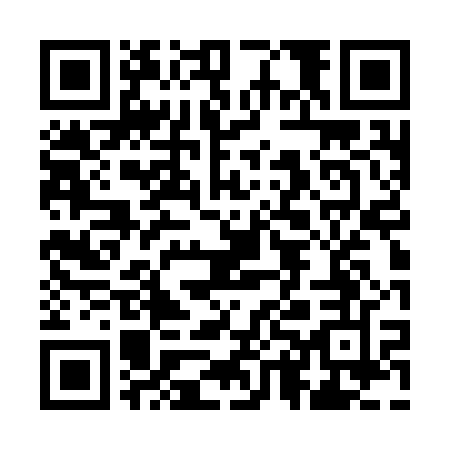 Ramadan times for Barkly Downs, AustraliaMon 11 Mar 2024 - Wed 10 Apr 2024High Latitude Method: NonePrayer Calculation Method: Muslim World LeagueAsar Calculation Method: ShafiPrayer times provided by https://www.salahtimes.comDateDayFajrSuhurSunriseDhuhrAsrIftarMaghribIsha11Mon5:335:336:4712:564:217:057:058:1412Tue5:345:346:4712:564:207:047:048:1313Wed5:345:346:4812:564:207:037:038:1314Thu5:345:346:4812:554:207:027:028:1215Fri5:355:356:4812:554:207:017:018:1116Sat5:355:356:4912:554:197:007:008:1017Sun5:355:356:4912:544:197:007:008:0918Mon5:365:366:4912:544:196:596:598:0819Tue5:365:366:5012:544:186:586:588:0720Wed5:365:366:5012:544:186:576:578:0621Thu5:375:376:5012:534:176:566:568:0522Fri5:375:376:5112:534:176:556:558:0423Sat5:375:376:5112:534:176:546:548:0324Sun5:385:386:5112:524:166:536:538:0225Mon5:385:386:5112:524:166:526:528:0226Tue5:385:386:5212:524:156:526:528:0127Wed5:395:396:5212:514:156:516:518:0028Thu5:395:396:5212:514:156:506:507:5929Fri5:395:396:5312:514:146:496:497:5830Sat5:395:396:5312:514:146:486:487:5731Sun5:405:406:5312:504:136:476:477:561Mon5:405:406:5312:504:136:466:467:552Tue5:405:406:5412:504:126:456:457:553Wed5:415:416:5412:494:126:456:457:544Thu5:415:416:5412:494:116:446:447:535Fri5:415:416:5412:494:116:436:437:526Sat5:415:416:5512:494:106:426:427:517Sun5:425:426:5512:484:106:416:417:508Mon5:425:426:5512:484:096:406:407:509Tue5:425:426:5612:484:096:396:397:4910Wed5:425:426:5612:474:096:396:397:48